FICHE PROJET INTERREG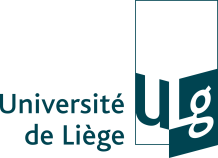 
Acronyme et Titre de votre proposition : Acronyme : Titre : 
Résumé et objectif(s) de votre projet (10 lignes max)Impact(s) économique(s) de votre projet (5 lignes max)Entreprise(s) qui pourraient exploiter les résultats de votre recherche :(Expliciter les résultats à exploiter par chacune des entreprises)
Rôle de votre/vos laboratoire(s) - administration dans le projet :

Nom du laboratoire ou de l’administration		       Rôle
Budget ULg demandé (en €)

Autre(s) Axe(s) dans lequel votre projet pourrait être (re)soumis : 

Remarque(s) diverse(s) :(Exemples : mise à disposition de fonds propres pour investissement(s), lien avec d'autre(s) projet(s), …)Type d’Interreg   :	Date de soumission du pré-projetEntrepriseRésultat(s) exploitablesBudget demandéBudget minimumBudget médian